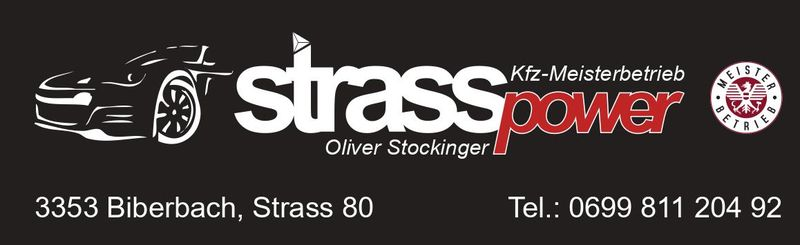 WIR SUCHEN DICH! – werde jetzt Teil unsres familiären Strasspower Teams und verwirkliche dich in unserem Betrieb in Biberbach.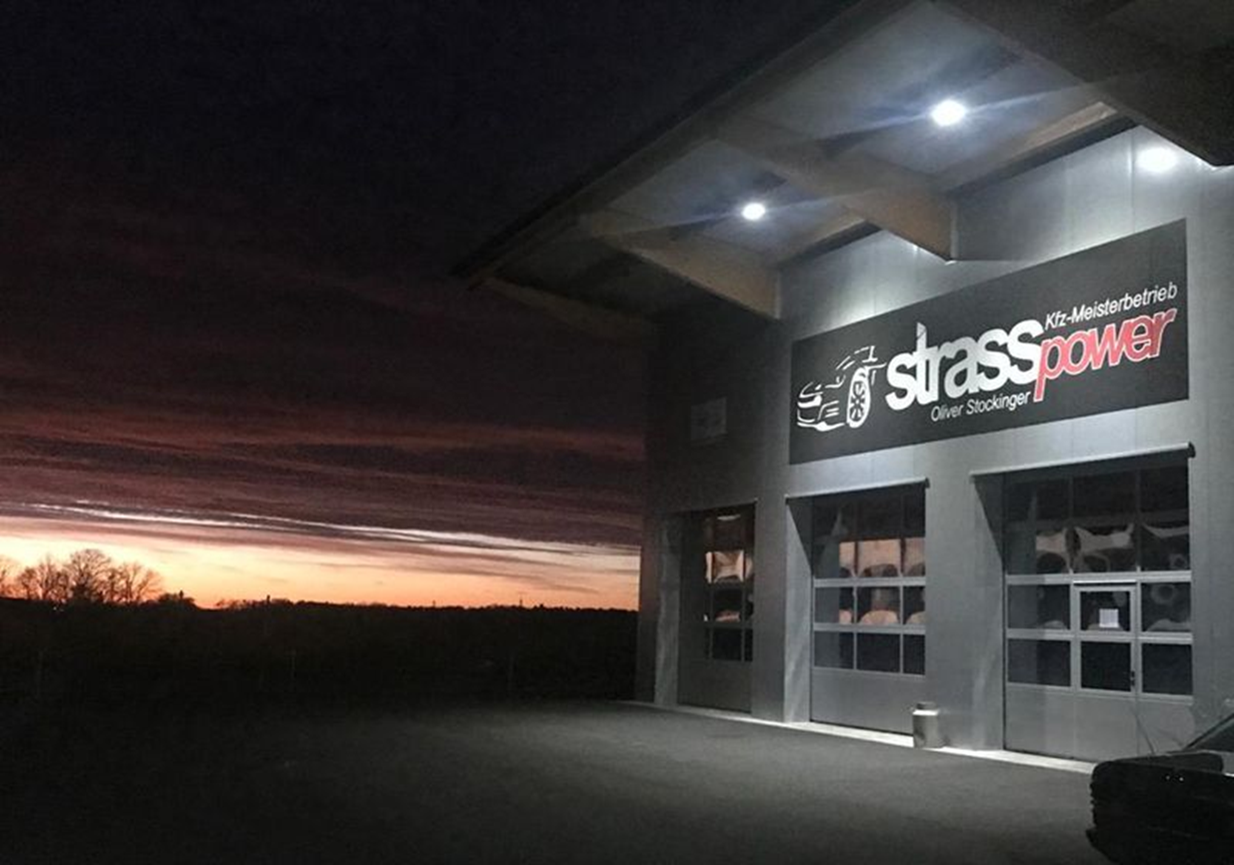 „LEHRLING“ BEI STRASSPOWER KFZ-MEISTERBETRIEB GESUCHTWenn du interessiert bist und Autos deine Leidenschaft sind, dann melde dich und bewirbt dich unter strasspower@gmail.com